Dear Parents/caregivers,Welcome back for Term 2. I hope all our families had a safe, relaxing and enjoyable break. I am very excited to be joining Rockley Public School for the first six weeks of the term as Mrs Francis enjoys some extended leave. I am fortunate to know some families and students already through my involvement in a number of Bathurst Small School events.  For those of you I am yet to meet, I look forward to meeting you over the coming weeks.

Anzac Day March
Thank you to all the students who represented our school at this year’s ANZAC Day ceremony held during the holidays. Participating in the march was a great way for students to show respect for past and present Australian Defence Force personnel. Student’s writing samples and art works were displayed in the hotel dining room for the community to see some of the fantastic work being completed in class. A big thank you to Mrs Watson, Mrs Bland and Miss Leanne for attending the ceremony and organising the students.  NAPLAN Assessments for Year 5
Our two Year 5 students will be sitting the National Assessment Program Literacy and Numeracy (NAPLAN) tests this term. The tests will be conducted across Australia on the same days for all students according to the following timetable: Tuesday 15 May—Language Conventions and Writing 
Wednesday 16 May—Reading 
Thursday 17 May—Numeracy Athletics Carnival
This year’s athletics carnival is being held at the Bathurst Sports Ground next Monday 7th May. Could you please ensure the permission note and $3pp is returned to school by this Friday. All students in K-6 are expected to attend the carnival as all staff will be at the carnival. If you require transport for your child please arrange this with another family and let the school know of this arrangement. A reminder that all 800m runners are to be at the ground for an 8:30am start, all other competitors arrive by 9:15am for a 9:30am start.Leadership Conference – Years 5 and 6I will be attending this conference at BMEC in Bathurst with students on Tuesday 22nd May. A permission note is attached for this event and should be returned to school as soon as possible. This is a wonderful opportunity for the students to further their leadership understanding and skills which will be invaluable as they transition into high school.Year 6 to Year 7 TransitionAnother transition day is set down for Year 6 students to Kelso High on Wednesday 30th May. Permission notes and further details will be sent home as soon as they are to hand.Small Schools Girls Hockey TeamThe girls will play their first game on Wednesday 9th May against Kelso Public School. We wish Gemma and the team all the best for the game and look forward to her report after the game.Behaviour Policy Reminder
As there are a number of exciting out of school excursions this term I would like to take this opportunity to remind students of the expectations and requirements for them to participate in these events……Student behaviour is closely monitored by all staff. Students are being rewarded for making good choices and all have the opportunity to work towards various incentives. Each day, students can earn up to 4 stickers.These stickers are kept on an incentive card. Students need 20 stickers to fill up their card. Rewards for full cards are:These rewards were discussed and chosen by students in both classes. Each full card is signed and dated by a member of staff, and recorded in a tracking book. Students displaying negative behaviours or making poor choices are also recorded in the tracking book on a daily basis. Parents will receive an orange or red card home on any occasion when their child/children’s behaviour is deemed to fall in to the ORANGE or RED level of behaviour. This occurs when they have breached school rules of Being Respectful, Being Responsible and Being Safe. Students who display ORANGE or RED level behaviour 5 times or more in a term may miss out on a fun, school based activity. This may include loss of the privilege of attendance at an out of school excursion. Parents will be notified of this decision prior to that occurrence.I have reminded all students of the expected behaviour at school to enable them to attend excursions as a representative of Rockley Public School. Thank you again for such a warm welcome to Rockley Public School. If there is anything I can assist you with during my time here please don’t hesitate to contact the school or make an appointment to see me.Mitch HardyRelieving PrincipalP & C NewsCateringAn enormous thank you to everyone who helped in any way with catering last Sunday at the School of Arts Hall. A long and exhausting day but many hands made the day go quickly and the social aspect of the day was great. We had many favourable comments from our visitors who hope to call again in the future. A tidy profit was made and this will go towards costs of our whole school “ZooSnooz” excursion planned for later this year.Seedling and Bulb DriveBulbs have been ordered and seedling bags and monies need to be returned to school as soon as possible.Bunnings BBQ SUNDAY 17Th JUNE – Please let Leanne know if you can help out with this date.Mother’s Day Raffle – Each family will have a book of tickets attached. It would be appreciated if you could sell them and return them to the office by Thursday 10th May to allow drawing and prize distribution. Tickets are $2 or 3 for $5. The hamper includes vouchers from Farmgate Meats, Metro 5 Cinema, White Diamond perfume, candles, chocolates and a voucher for a spray tan, eyebrow wax and tint from Beautiful Glow along with other goodies.Community News – Burraga Sport and Recreation ClubDARTS – 1ST JUNE – All welcome (age limits apply) Families are encouraged to attend as age appropriate children’s activities will be provided. – Raffles on the night.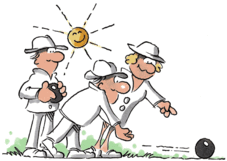 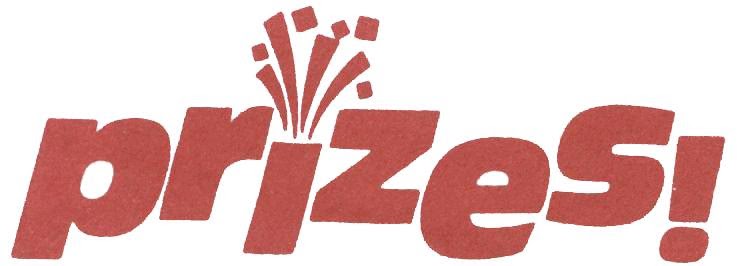 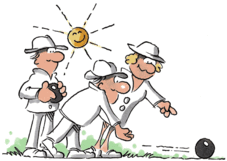 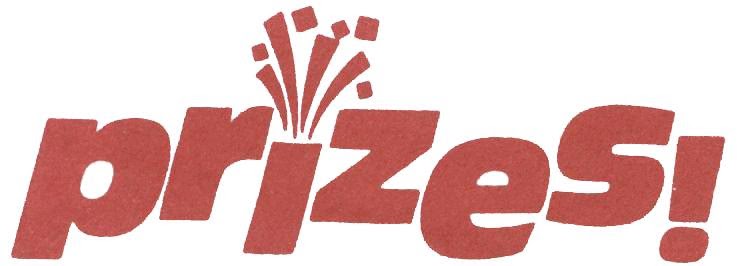 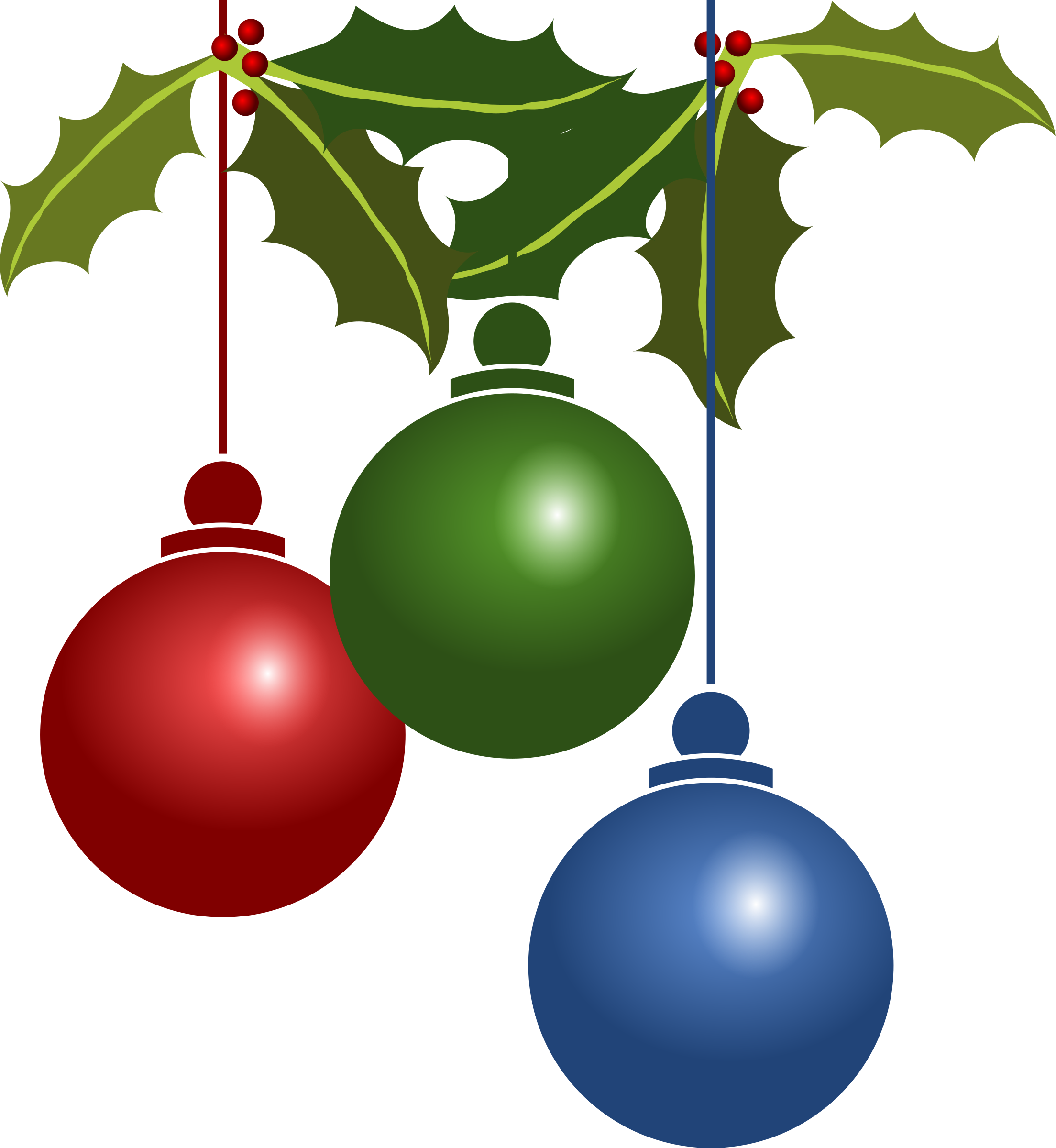 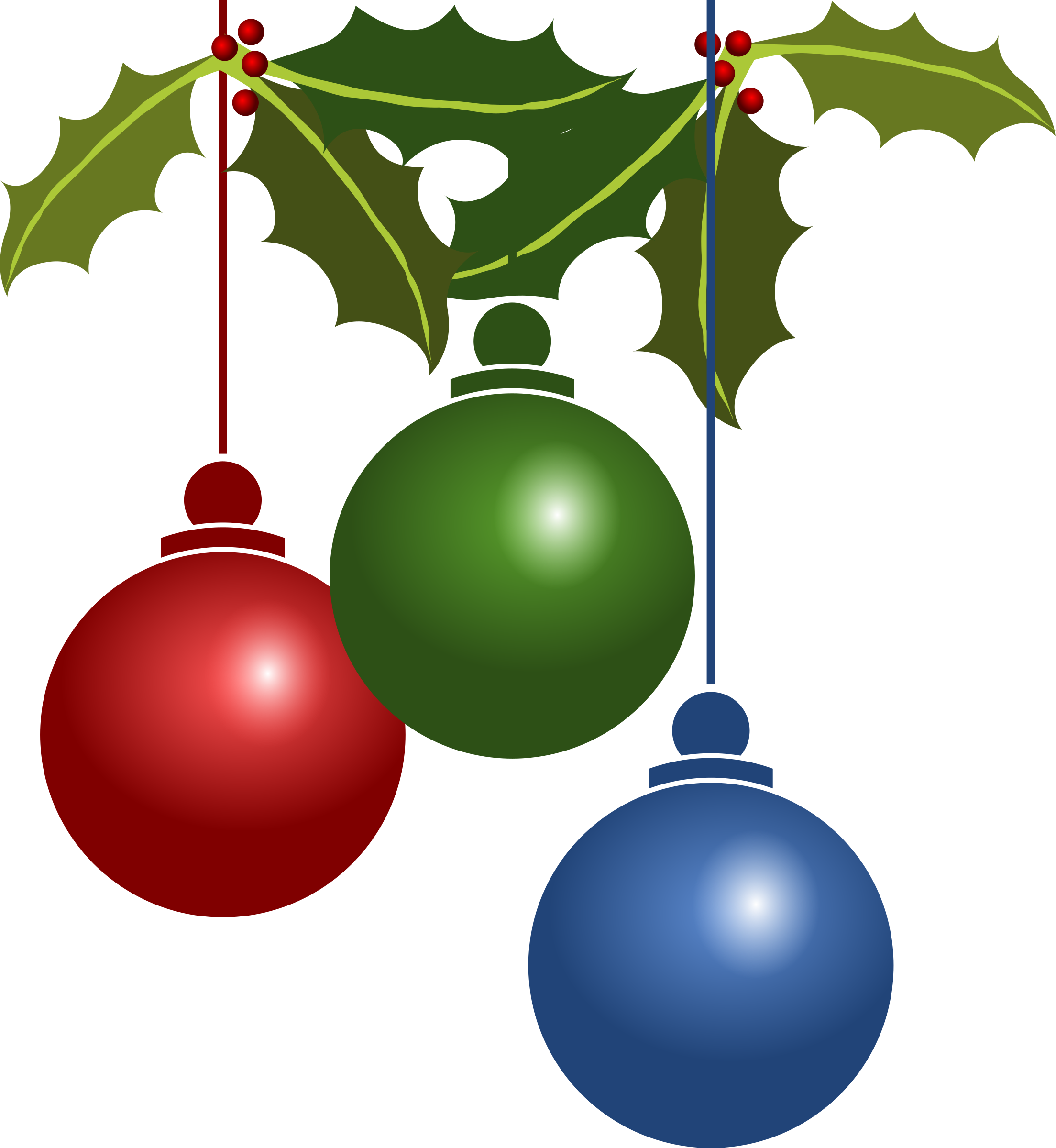 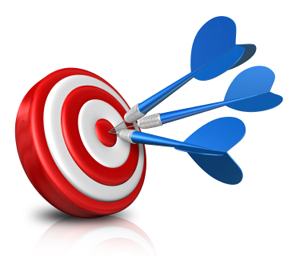 Further information:- Follow us on FacebookBurraga Sport and Recreation entertainment page.Great EffortExcellent ChoicesOutstandingOff the chart1 sticker2 stickers3 stickers4 stickers15102030A prize from the class prize box20 minutes free time15 minute early lunchSpecial morning tea provided by Mrs Francis(1 held per term)Mufti Day(1 held per term for all students reaching this level)Dates for your diaryDates for your diary7th MaySmall School’s Athletics Carnival14th MayBookclub due in15-17 MayNaplan Testing22 MayYr6 Leadership Conference23-25 MayStage 3 Camp Canberra30th MayYr 6 High School Transition Day1st JuneBMEC Excursion “Yo Diddle Diddle”11th JuneQueen’s B’day Public Holiday17th JuneBunnings BBQ